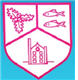 Balnamore Primary SchoolFirst Aid PolicyRationaleIn accordance with the Health and Safety Regulations (First Aid), the staff of Balnamore Primary School will abide by the following policy in situations where it is considered that first aid is required.It is the policy of Balnamore Primary School to provide emergency first aid to any person who is within the premises and grounds or to any pupil or member of staff on an educational visit outside school.ProcedureMembers of staff will be given initial training in first aid techniques from a qualified body recommended by EA. At least two members of staff will be recognised as qualified first aiders and will hold a first aid certificate that will be maintained on a regular three-year basis. The school will provide update training for qualified first aiders who will brief other members of staff and update the first aid policy.First aid kits will be sited as follows:It will be the responsibility of the qualified first aider to maintain these boxes.First aid kits will contain:Waterproof adhesive dressings (smaller sizes)Sterile eye padsTriangular bandagesLarge sterile dressing pads *Medium sterile dressing pads *Packs of sterile gauze swabs (5 X 5cm)Sterile non-adherent absorbent dressings (5 X 5cm)Surgical tape (2.5 cm wide)Blunt end scissorsVinyl gloves*Alcohol free antiseptic wipes*Safety pins*Sterile disposable plastic tweezersSize 01 tubular finger bandage with applicatorIncluded in travelling first aid kit.In all first aid situations, the first teacher on the scene will administer immediate first aid. Assistance from the first aider will be sought as necessary.Superficial injuries, such as small bumps, scratches and grazes, occur regularly in all children as part of normal play. Where the child is cleaned up and judged to require no further attention but is fit and happy enough to remain in school a note will be written to inform his/her parents of what happened and the treatment given (washing, small plaster, etc) In the case of Primary One or Two children the class teacher will inform parents about any first aid administered.CutsThe nearest adult deals with small cuts. All open cuts should be covered after they have been treated with a medi-wipe and, if necessary, a plaster. Parental permission will be sought at the start of the school year as to whether the child can wear a plaster. Children who are allergic to plasters will be given an alternative dressing. All cuts need to be recorded in the accident file.Any first aider can treat more severe cuts, but a fully trained first aider must attend the patient to give advice. Major cuts should be recorded in the accident file and parents informed.ANYONE TREATING AN OPEN CUT SHOULD USE RUBBER GLOVES.Any incident that is believed to have involved a knock to the head will be reported to the child’s parents without delay. If the child remains pale or shaky, is sleepy or vomits as a result of the accident, or if there is significant bruising or bleeding, the parents will be contacted as soon as possible.If the injured child/adult requires medical treatment they will consult with the Principal and;Arrange for the emergency services (999) to be called if necessaryArrange for parents to be informedArrange for the child/adult to be transported to A&E by ambulance.Calling the emergency servicesIn the case of major accidents, it is the decision of the fully trained first aider if the emergency services are to be called. Staff are expected to support and assist the trained first aider in their decision.If a member of staff is asked to call the emergency services, they must,State what has happenedThe child’s nameThe age of the childWhether the casualty is breathing and/or unconsciousThe location of the schoolIn the event of the emergency services being called, a member of the staff, should wait by the school gate on Balnamore Road and guide the emergency vehicle into the school.The Principal will be informed of all but the most minor incidents requiring first aid and an accident report form will be completed and forwarded to EA. Decisions upon the need for medical attention will be made in accordance with the Policy relating to Medical Assistance in the Case of Accident or Illness.Parents will be consulted annually about medical conditions relating to their childrens’ school life. Details relating to first aid will be made known to staff.Record KeepingA slip will be sent home with each child if any form of first aid has been given.  A school record will also be kept.  For more serious incidents the EA forms will also be filled in and directed to the relevant department. ReviewThe Board of Governors will review this policy every two years unless guidance changes.Current First Aider – Mrs White & Miss Martin Where?Position of keyFirst Aid BoxMain OfficeMrs White First Aid Bag(May be used on educational visits)Staff RoomMrs White Children’s Emergency medicationOne in classroom and second in staff roomClass TeacherMrs White Ice packsStaff Room N/A